С   Днём   Рожденья детский сад!В День рождения детского сада в гости к ребятам из группы «Почемучки» пришли воспитанники детского сада № 27 «Золотая рыбка». Вместе со своими друзьями они поучаствовали в весёлых соревнованиях «Дружба начинается с улыбки». Две команды «Мальчики» и «Девочки» играли в подвижные игры, эстафеты, отгадывали загадки, пели песни и  танцевали. Друзья из «Золотой рыбки» подарили чудесный подарок – стенгазету «С днём рожденья – «Искорка», которую они сделали своими руками».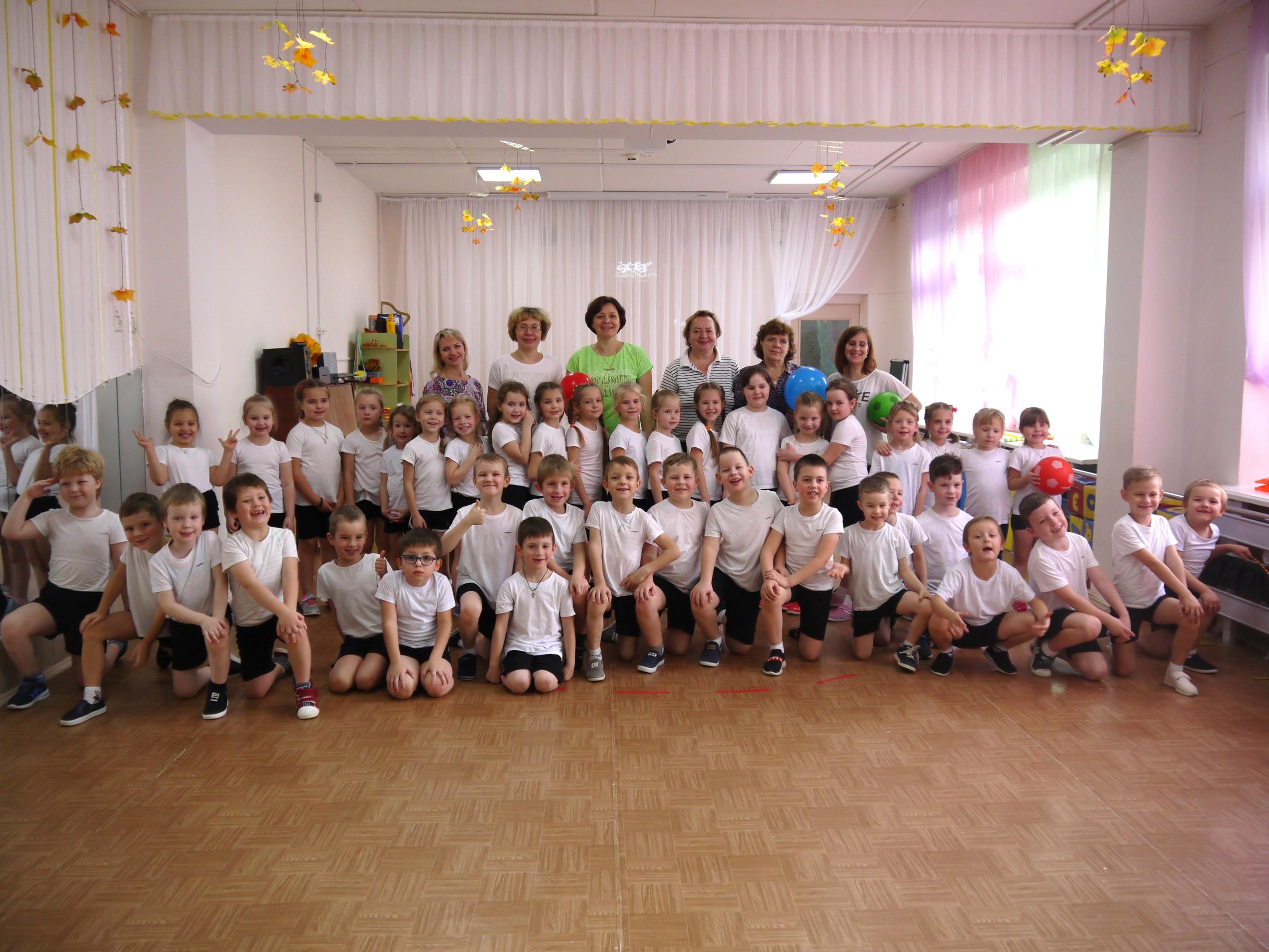 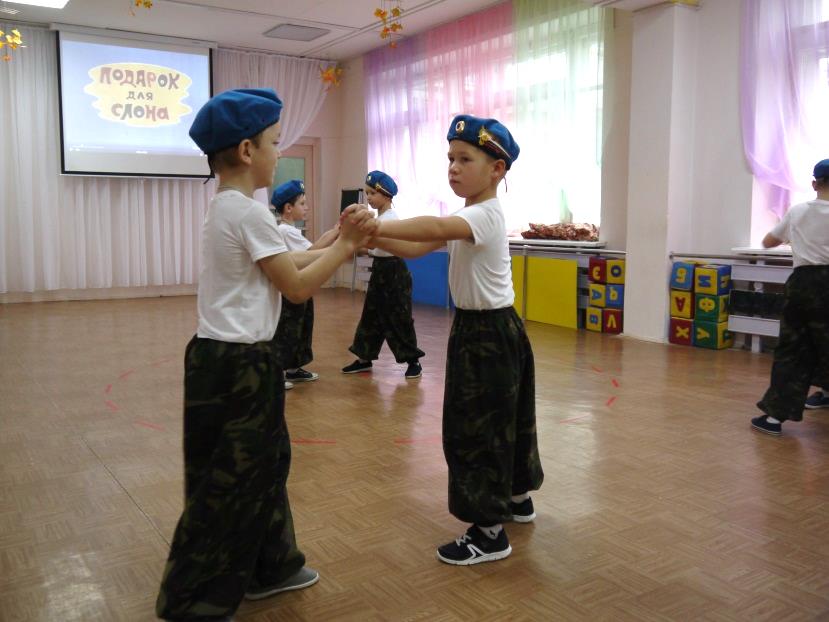 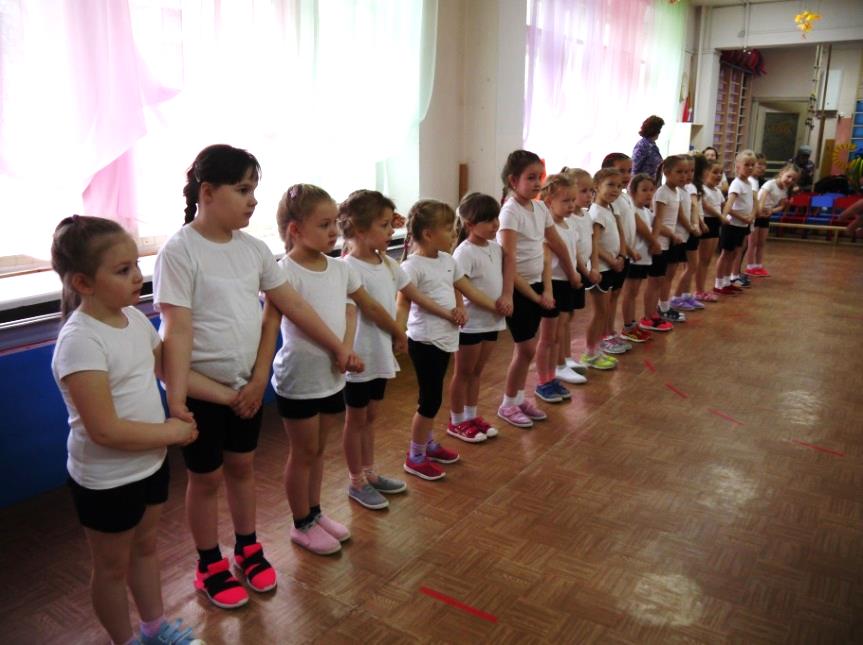 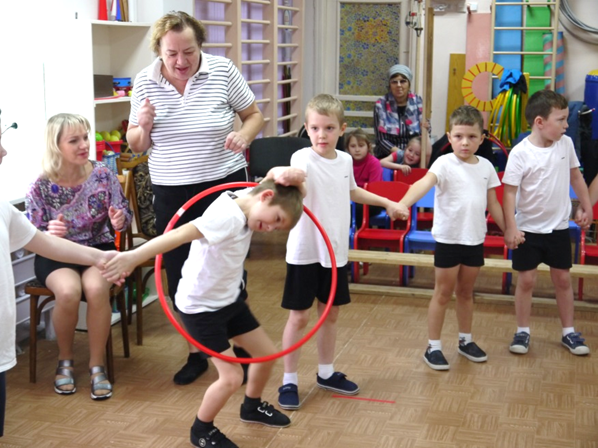 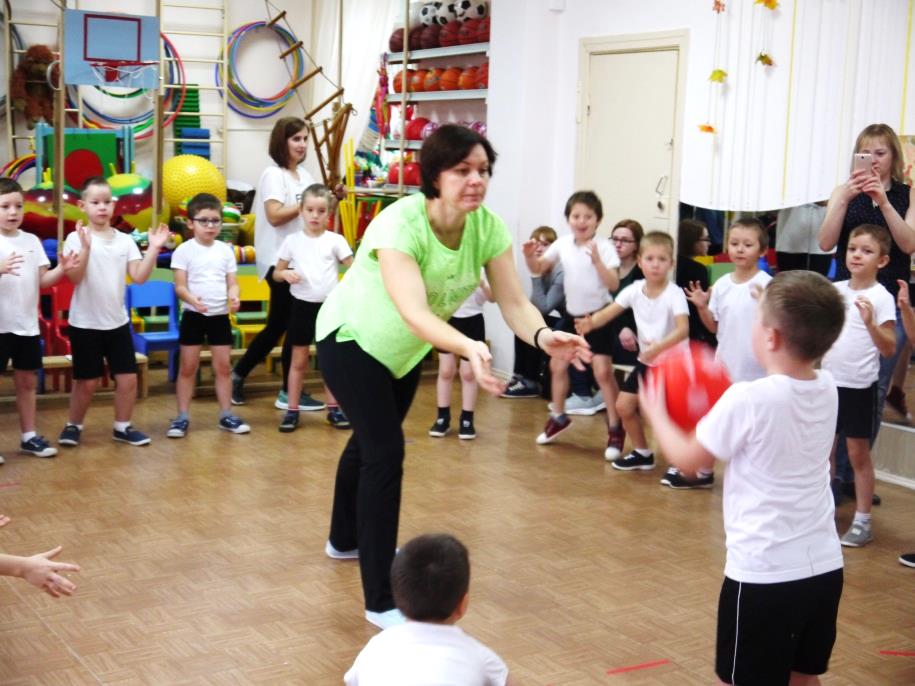 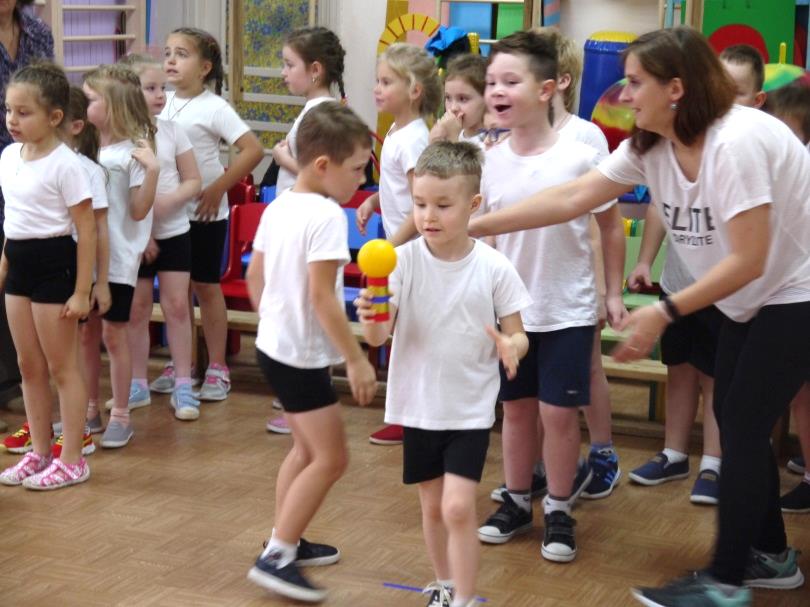 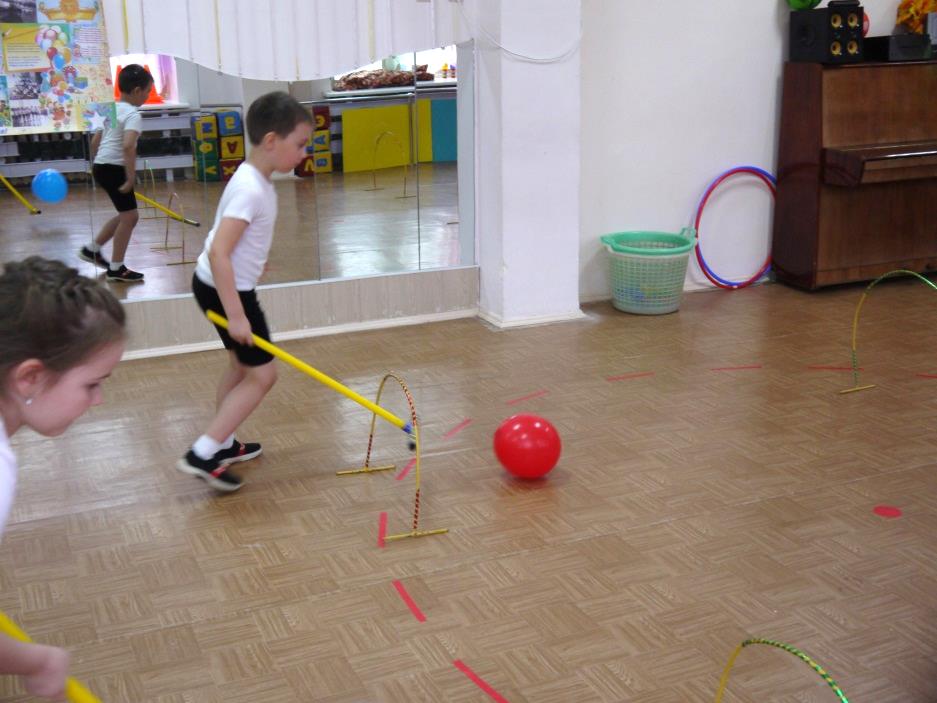 В День рождения детского сада, в гости к ребятам старшей группы «Колокольчики» прилетел Карлсон (Николаева О.В.)  и пришла Фрекен Бок (Ямова Е.Н.)  Собрали они  2 команды и провели весёлые эстафеты:  «Бросай – лови» 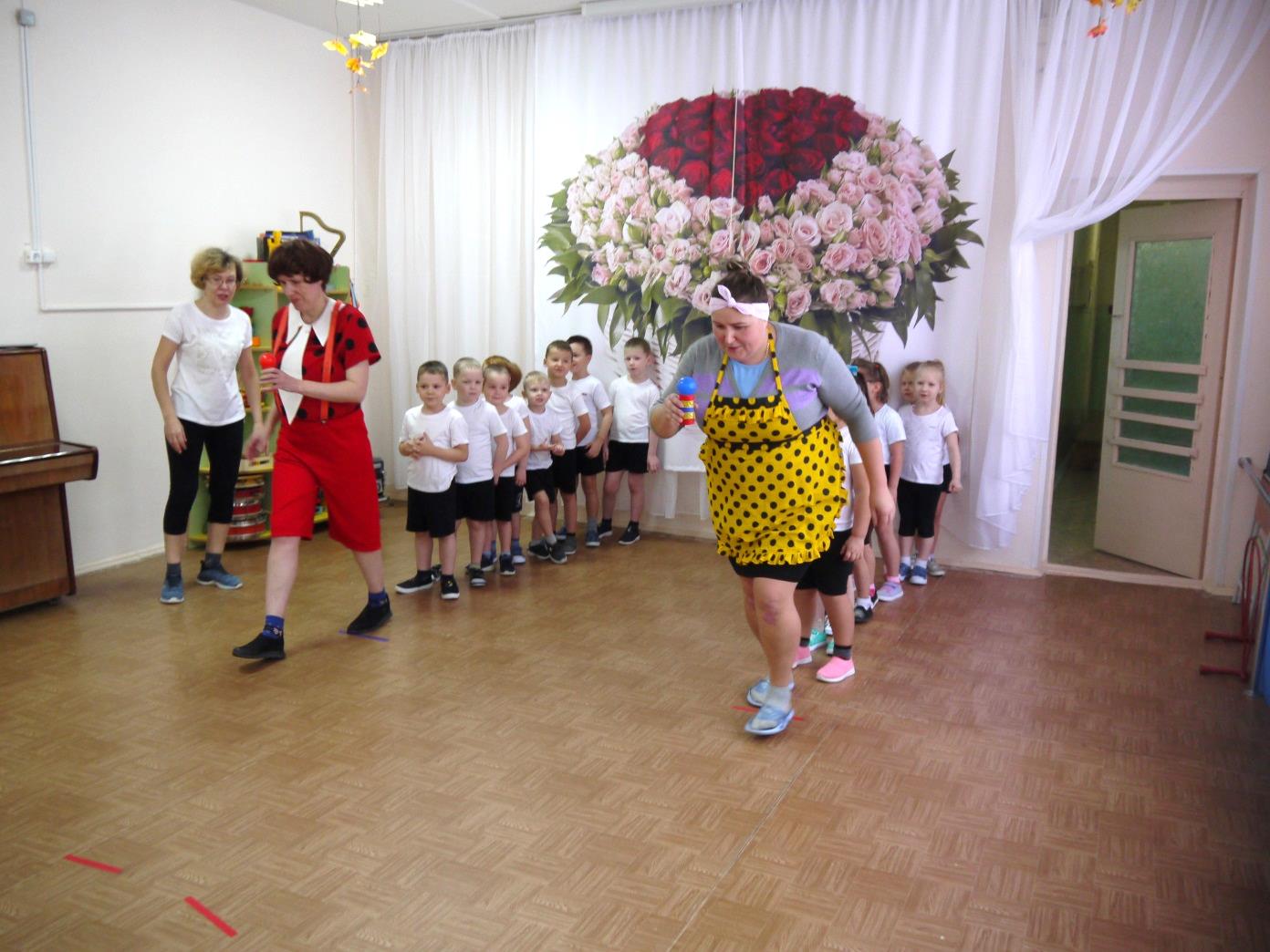 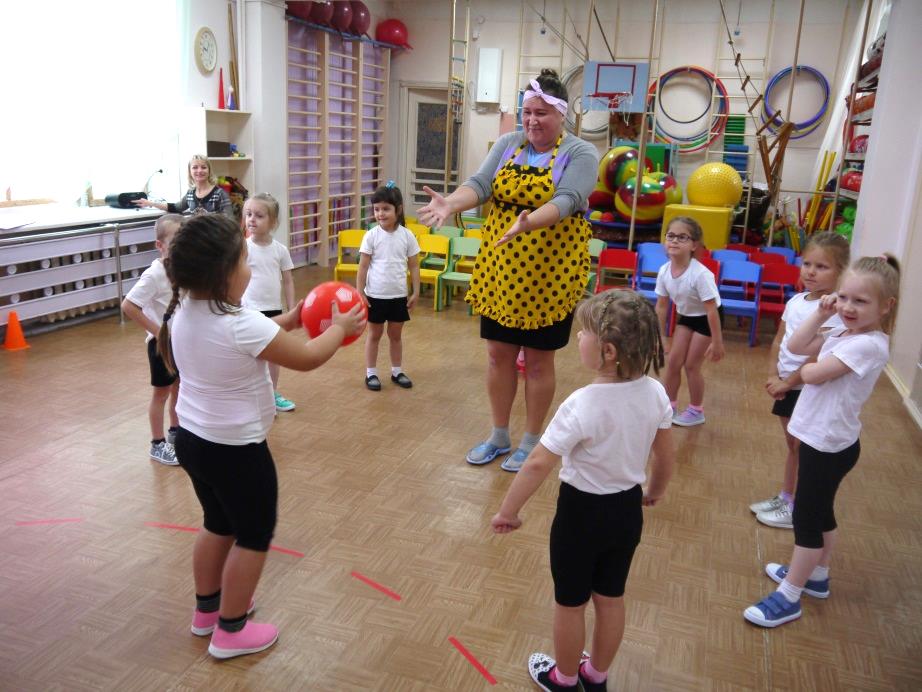 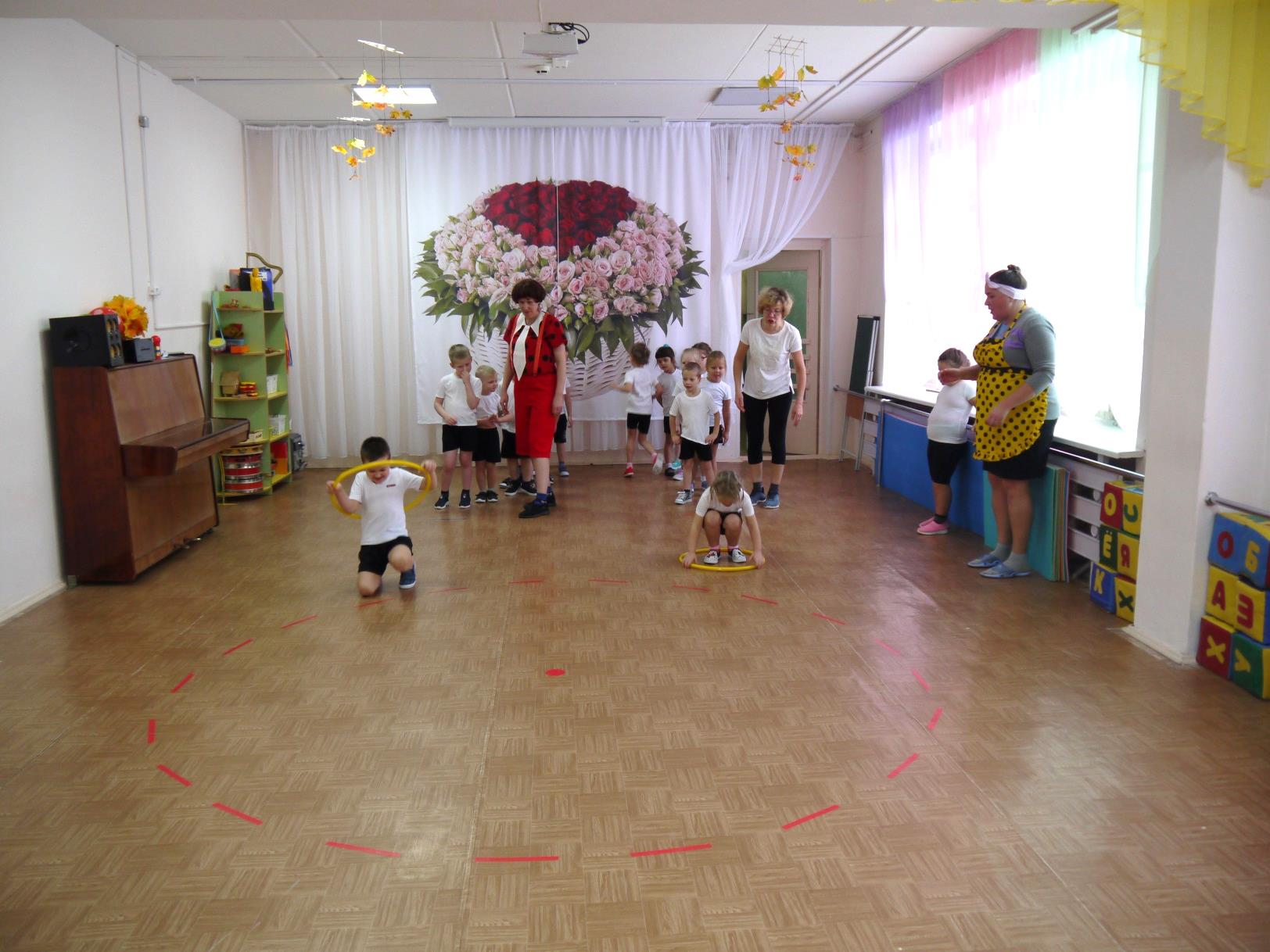 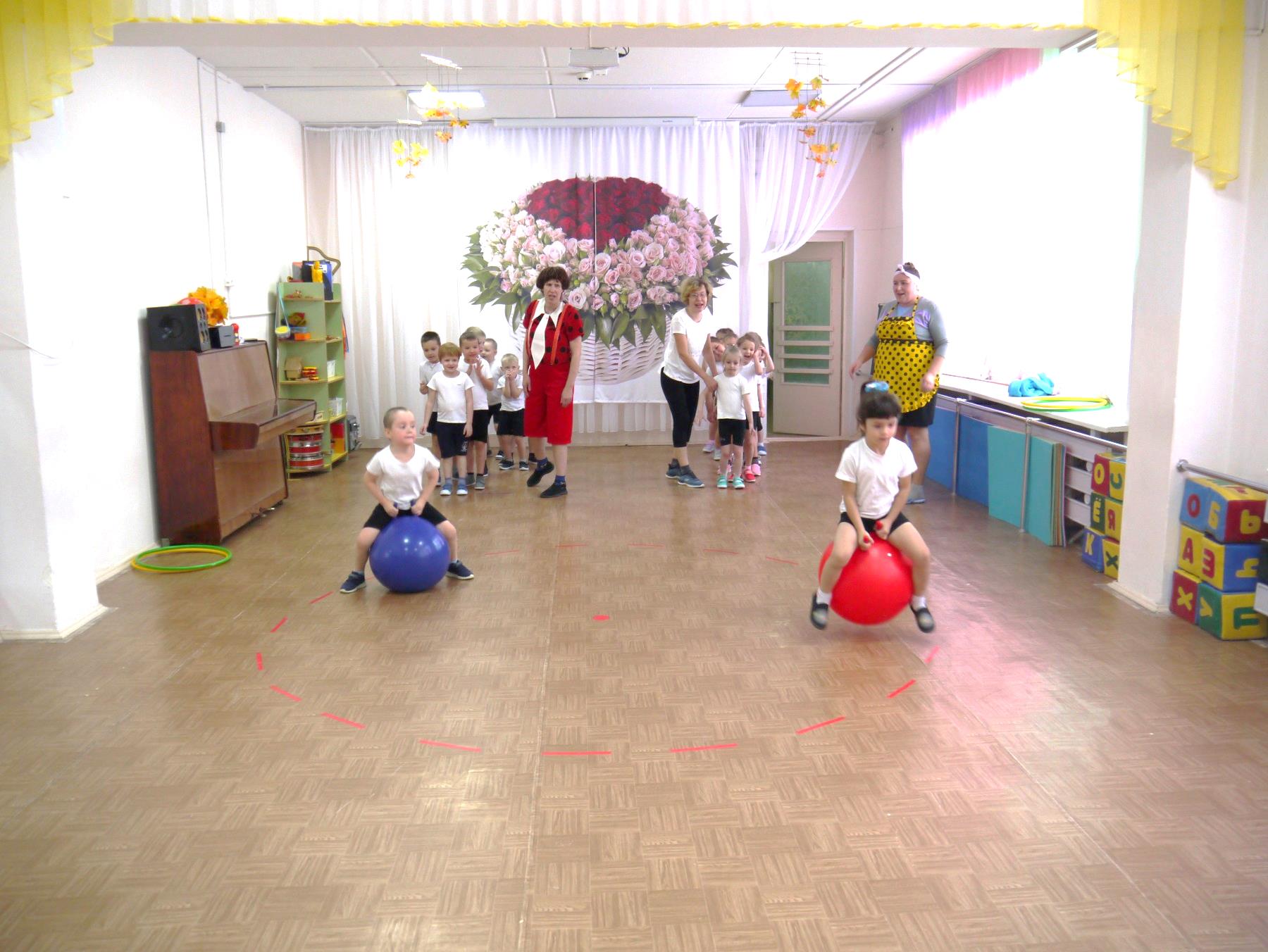 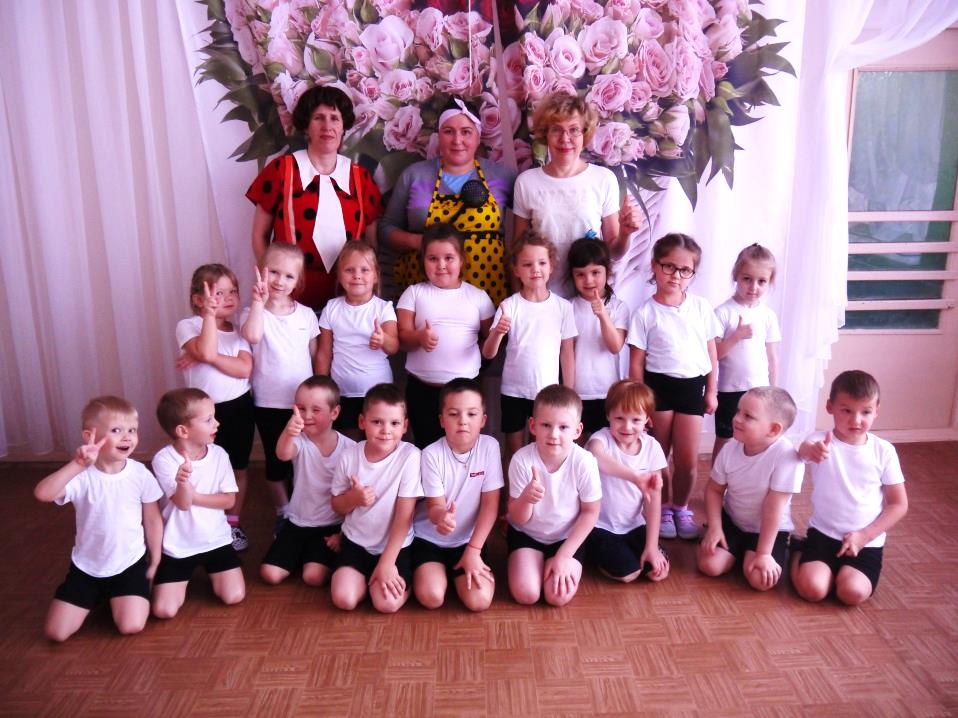 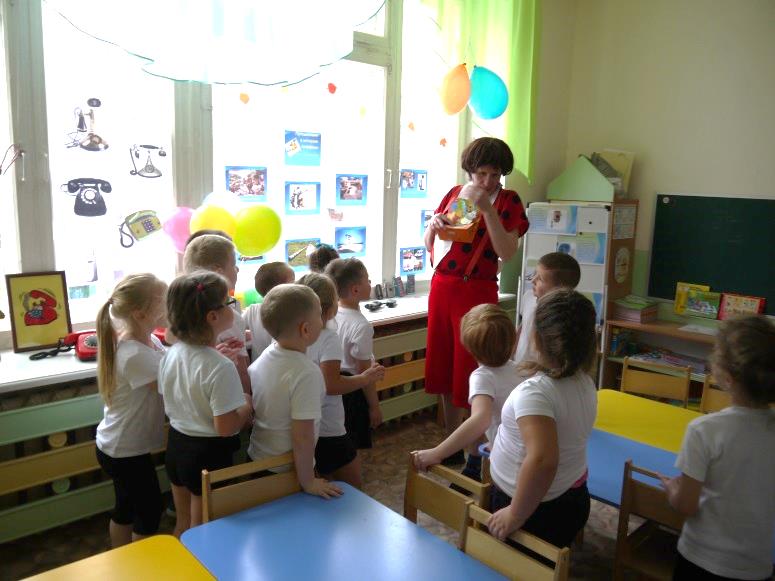 